ПРИЛОГ 1АЗА ГРАЂАНЕ - ПРИЈАВНИ ФОРМУЛАР ЗА ПОРОДИЧНЕ КУЋЕ/СТАНОВЕ СУФИНАНСИРАЊЕ МЕРА ЕНЕРГЕТСКЕ САНАЦИЈЕ, ПОРОДИЧНИХ КУЋА И СТАНОВА ПУТЕМ УГРАДЊЕ СОЛАРНИХ ПАНЕЛА ЗА ПРОИЗВОДЊУ ЕЛЕКТРИЧНЕ ЕНЕРГИЈЕ ЗА СОПСТВЕНЕ ПОТРЕБЕ И УНАПРЕЂЕЊЕ ТЕРМОТЕХНИЧКОГ СИСТЕМА ПУТЕМ УГРАДЊЕ КАЛОРИМЕТАРА, ЦИРКУЛАЦИОНИХ ПУМПИ ,  ТЕРМОСТАТСКИХ  ВЕНТИЛА И ДЕЛИТЕЉА ТОПЛОТЕ1. ЛИЧНИ ПОДАЦИ	3. ТРЕНУТНО СТАЊЕ ВАШЕ КУЋЕ/СТАНА* потребно је да заокружите одговор.Напомена: Евалуација пријава подносиоца  ће се вршити у складу са  критеријумима за избор пројеката из Прилога 3 Јавног позива.Уколико Комисија приликом обиласка објекта подносиоца пријаве констатује да подаци наведени у пријави нису истинити, подносилац ће бити дисквалификован. Датум:________2022.год.													Потпис подносиоца захтева                                                                                                           			  ---------------------------				1.Име и презиме2.Број личне карте 3.Адреса4.Број кат. парцеле 5.Катастарска општина 6.Број телефона (фиксни)7.Број телефона (мобилни)Површина куће/стана у квадратним метрима из Решења о порезу на имовинуБрој корисника који станује у објектуБрој спратова у објектуПостојеће стање у погледу термичке изолације објекта  (потребно је да заокружите одговор):Спољни зидови и кров без термичке изолације Спољни зидови без а кров са термичком изолацијом Спољни зидови са а кров без термичке изолацијеСпољни зидови и кров са термичком изолацијомПостојећи начин грејања(потребно је да заокружите одговор):Угаљ/ лож уље/мазут Електрична енергијаДрвоПриродни гас/пелет/даљинско грејањеКоришћење субвенција за енергетску санацију (средства града/републике)Коришћење субвенција за енергетску санацију (средства града/републике)Уписати одговорСредства нису коришћена у последње три године  Средства су коришћена у последње три године  Претежни прозори на вашем објекту*:ЈЕДНОСТРУКИ дрвенипрозориПримери: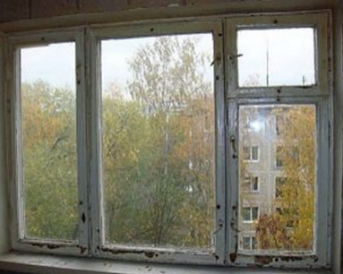 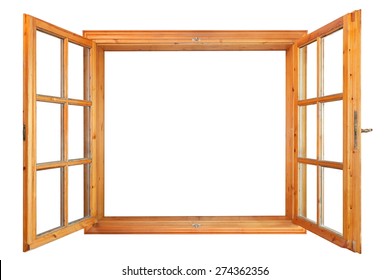 ДУПЛИ дрвени прозориПримери: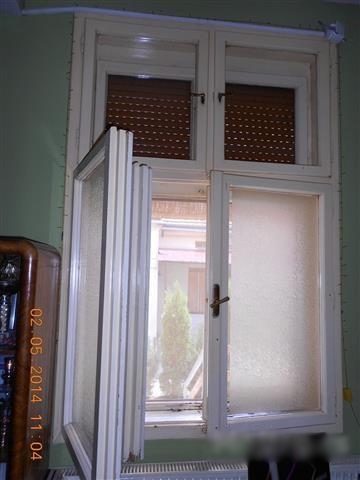 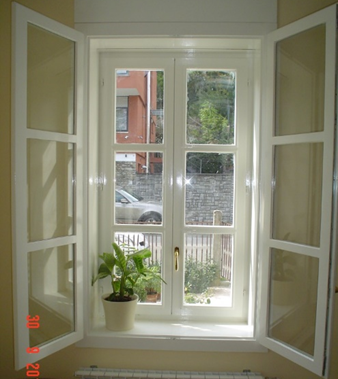 3. Дрвени прозори (вакуум) стаклом     Примери: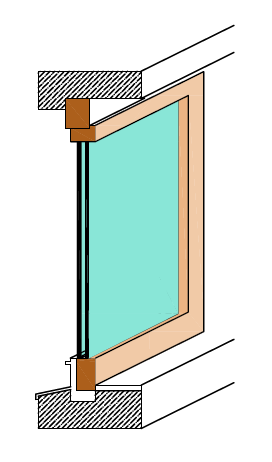 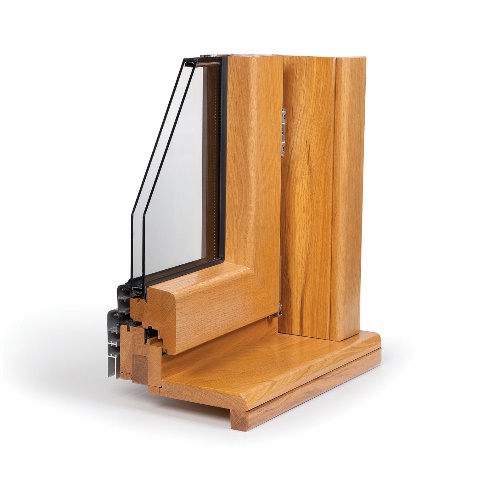 4. ПВЦ или алуминијумски прозори  Пример: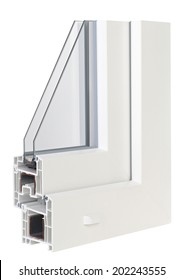 